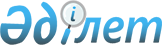 Об утверждении формы и Правил представления талона о прохождении государственного контроля, выдаваемого структурными подразделениями территориального подразделения Пограничной службы Комитета национальной безопасности Республики КазахстанСовместный приказ Министра финансов Республики Казахстан от 30 января 2018 года № 85 и Председателя Комитета национальной безопасности Республики Казахстан от 6 февраля 2018 года № 5 нс. Зарегистрирован в Министерстве юстиции Республики Казахстан 22 февраля 2018 года № 16413.
      Сноска. Заголовок - в редакции cовместного приказа Министра финансов РК от 13.05.2021 № 450 и Председателя Комитета национальной безопасности РК от 17.05.2021 № 55/қе (вводится в действие по истечении десяти календарных дней после дня его первого официального опубликования).
      В соответствии с подпунктом 2) пункта 2 статьи 442 Кодекса Республики Казахстан от 25 декабря 2017 года "О налогах и других обязательных платежах в бюджет" (Налоговый кодекс) ПРИКАЗЫВАЕМ:
      1. Утвердить:
      1) форму талона о прохождении государственного контроля, выдаваемого структурными подразделениями территориального подразделения Пограничной службы Комитета национальной безопасности Республики Казахстан, согласно приложению 1 к настоящему совместному приказу;
      2) Правила представления талона о прохождении государственного контроля, выдаваемого структурными подразделениями территориального подразделения Пограничной службы Комитета национальной безопасности Республики Казахстан, согласно приложению 2 к настоящему совместному приказу.
      Сноска. Пункт 1 - в редакции cовместного приказа Министра финансов РК от 13.05.2021 № 450 и Председателя Комитета национальной безопасности РК от 17.05.2021 № 55/қе (вводится в действие по истечении десяти календарных дней после дня его первого официального опубликования).


      2. Признать утратившим силу совместный приказ Министра финансов Республики Казахстан от 2 мая 2013 года № 224 и Председателя Комитета национальной безопасности Республики Казахстан от 2 мая 2013 года № 219 "Об утверждении формы и Правил представления талона о прохождении государственного контроля, выдаваемого территориальными подразделениями Пограничной службы Комитета национальной безопасности Республики Казахстан" (зарегистрированный в Реестре государственной регистрации нормативных правовых актов под № 8495, опубликованный 20 июня 2013 года в газете "Юридическая газета" № 90 (2465)).
      3. Комитету государственных доходов Министерства финансов Республики Казахстан (Тенгебаев А.М.) в установленном законодательном порядке обеспечить:
      1) государственную регистрацию настоящего совместного приказа в Министерстве юстиции Республики Казахстан;
      2) в течение десяти календарных дней со дня государственной регистрации настоящего совместного приказа направление его копии в бумажном и электронном виде на казахском и русском языках в Республиканское государственное предприятие на праве хозяйственного ведения "Республиканский центр правовой информации Министерства юстиции Республики Казахстан" для официального опубликования и включения в Эталонный контрольный банк нормативных правовых актов Республики Казахстан;
      3) размещение настоящего совместного приказа на интернет-ресурсе Министерства финансов Республики Казахстан;
      4) в течении десяти рабочих дней после государственной регистрации настоящего совместного приказа в Министерстве юстиции Республики Казахстан представление в Департамент юридической службы Министерства финансов Республики Казахстан сведений об исполнении мероприятий, предусмотренных подпунктами 1), 2) и 3) настоящего пункта.
      4. Настоящий совместный приказ вводится в действие по истечении десяти календарных дней после дня его первого официального опубликования. Талон о прохождении государственного контроля, выдаваемый структурными подразделениями территориального подразделения Пограничной службы
      Сноска. Приложение 1 - в редакции cовместного приказа Министра финансов РК от 13.05.2021 № 450 и Председателя Комитета национальной безопасности РК от 17.05.2021 № 55/қе (вводится в действие по истечении десяти календарных дней после дня его первого официального опубликования).
      Комитета национальной безопасности Республики Казахстан
      Расшифровка аббревиатуры:
      АТС – автотранспортное средство;
      БИН – бизнес-идентификационный номер; 
      ИИН – индивидуальный идентификационный номер; 
      М.Ш. – место штампа. 
      Примечание:
      * место штампа структурного подразделения территориального подразделения Пограничной службы Комитета национальной безопасности Республики Казахстан с указанием наименования автомобильного пункта пропуска и даты пересечения Государственной границы Республики Казахстан.
      ** заполняется лицом, заполнившим талон от имени юридического лица. Правила представления талона о прохождении государственного контроля, выдаваемого структурными подразделениями территориального подразделения Пограничной службы Комитета национальной безопасности Республики Казахстан
      Сноска. Приложение 2 - в редакции cовместного приказа Министра финансов РК от 13.05.2021 № 450 и Председателя Комитета национальной безопасности РК от 17.05.2021 № 55/қе (вводится в действие по истечении десяти календарных дней после дня его первого официального опубликования). Глава 1. Общие положения
      1. Настоящие Правила представления талона о прохождении государственного контроля, выдаваемого структурными подразделениями территориального подразделения Пограничной службы Комитета национальной безопасности Республики Казахстан (далее – талон), разработаны в соответствии с подпунктом 2) пункта 2 статьи 442 Кодекса Республики Казахстан от 25 декабря 2017 года "О налогах и других обязательных платежах в бюджет" (Налоговый кодекс) и определяют порядок представления талона о прохождении государственного контроля, выдаваемого структурными подразделениями территориального подразделения Пограничной службы Комитета национальной безопасности Республики Казахстан (далее – структурные подразделения территориальных подразделений Пограничной службы).
      2. Дата пересечения Государственной границы Республики Казахстан определяется на основании талона. 
      Датой совершения облагаемого импорта является дата принятия налогоплательщиком на учет импортированных товаров, а именно, при перевозке товаров в международном автомобильном сообщении – дата пересечения Государственной границы Республики Казахстан. Глава 2. Порядок представления талона о прохождении государственного контроля, выдаваемого структурными подразделениями территориального подразделения Пограничной службы Комитета национальной безопасности Республики Казахстан
      3. Выдача талона производится структурными подразделениями территориального подразделения Пограничной службы в ходе осуществления государственного контроля при пересечении Государственной границы Республики Казахстан перевозчиком или лицом, ответственным за товар, при перевозке товаров в международном автомобильном сообщении.
      4. Талон заполняется в одном экземпляре перевозчиком или лицом, ответственным за товар, в автомобильных пунктах пропуска. 
      5. После заполнения талона перевозчиком или лицом, ответственным за товар, в талоне проставляется штамп структурного подразделения территориального подразделения Пограничной службы с указанием наименования автомобильного пункта пропуска и даты пересечения автотранспортного средства Государственной границы Республики Казахстан.
      6. В случае если товар принадлежит нескольким налогоплательщикам, перевозчик или лицо, ответственное за товар, оригинал талона передает налогоплательщику при первой доставке товара, остальным налогоплательщикам передает копии талона.
      7. Обеспечение талонами структурных подразделений территориальных подразделений Пограничной службы в автомобильных пунктах пропуска осуществляется органами государственных доходов.
					© 2012. РГП на ПХВ «Институт законодательства и правовой информации Республики Казахстан» Министерства юстиции Республики Казахстан
				Приложение 1 
к совместному приказу 
Министра финансов 
Республики Казахстан 
от 30 января 2018 года № 85 и 
Председателя Комитета 
национальной безопасности 
Республики Казахстан 
от 6 февраля 2018 года № 5 нсформа
Дата пересечения Государственной границы Республики Казахстан
"___" _____20___года
"___" _____20___года
"___" _____20___года
"___" _____20___года
"___" _____20___года
"___" _____20___года
"___" _____20___года
  М.Ш. * 
  М.Ш. * 
  М.Ш. * 
  М.Ш. * 
  М.Ш. * 
  М.Ш. * 
Наименование пункта пропуска
_________________
_________________
_________________
_________________
_________________
_________________
_________________
  М.Ш. * 
  М.Ш. * 
  М.Ш. * 
  М.Ш. * 
  М.Ш. * 
  М.Ш. * 
Вид АТС

(укажите в соответствующей ячейке)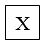 
Грузовой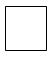 
Грузовой
Грузовой
Автобус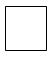 
Автобус
Автобус
Автобус
Легковой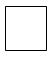 
Легковой
Легковой
Легковой
Легковой
Легковой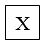 
Государственная принадлежность АТС (укажите в соответствующей ячейке)
Казахстан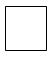 
Казахстан
Казахстан
Россия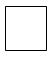 
Россия
Россия
Россия
Беларусь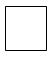 
Беларусь
Беларусь
Беларусь
Беларусь
Беларусь
Государственная принадлежность АТС (укажите в соответствующей ячейке)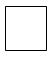 
Узбекистан 
Узбекистан 
Узбекистан 
Узбекистан 
Узбекистан 
Узбекистан 
Узбекистан 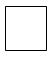 
Кыргызстан 
Кыргызстан 
Кыргызстан 
Кыргызстан 
Кыргызстан 
Кыргызстан 
Государственная принадлежность АТС (укажите в соответствующей ячейке)
Другое государство_______________________
Другое государство_______________________
Другое государство_______________________
Другое государство_______________________
Другое государство_______________________
Другое государство_______________________
Другое государство_______________________
Другое государство_______________________
Другое государство_______________________
Другое государство_______________________
Другое государство_______________________
Другое государство_______________________
Другое государство_______________________
Номер государственного регистрационного номерного знака АТС
  ________________________________________
  ________________________________________
  ________________________________________
  ________________________________________
  ________________________________________
  ________________________________________
  ________________________________________
  ________________________________________
  ________________________________________
  ________________________________________
  ________________________________________
  ________________________________________
  ________________________________________
Номер государственного регистрационного номерного знака прицепа АТС
  __________________________________
  __________________________________
  __________________________________
  __________________________________
  __________________________________
  __________________________________
  __________________________________
  __________________________________
  __________________________________
  __________________________________
  __________________________________
  __________________________________
  __________________________________
ИИН лица, ответственного за импортируемый товар либо лица, заполнившего талон ** 
ИИН
БИН юридических лиц, импортирующих товары
БИН
Фамилия, имя и отчество (при его наличии) лица, заполнившего талон
_______________________/ ________________ 

Фамилия, имя и отчество (при его наличии) (подпись)
_______________________/ ________________ 

Фамилия, имя и отчество (при его наличии) (подпись)
_______________________/ ________________ 

Фамилия, имя и отчество (при его наличии) (подпись)
_______________________/ ________________ 

Фамилия, имя и отчество (при его наличии) (подпись)
_______________________/ ________________ 

Фамилия, имя и отчество (при его наличии) (подпись)
_______________________/ ________________ 

Фамилия, имя и отчество (при его наличии) (подпись)
_______________________/ ________________ 

Фамилия, имя и отчество (при его наличии) (подпись)
_______________________/ ________________ 

Фамилия, имя и отчество (при его наличии) (подпись)
_______________________/ ________________ 

Фамилия, имя и отчество (при его наличии) (подпись)
_______________________/ ________________ 

Фамилия, имя и отчество (при его наличии) (подпись)
_______________________/ ________________ 

Фамилия, имя и отчество (при его наличии) (подпись)
_______________________/ ________________ 

Фамилия, имя и отчество (при его наличии) (подпись)
_______________________/ ________________ 

Фамилия, имя и отчество (при его наличии) (подпись)Приложение 2 
к совместному приказу 
Министра финансов 
Республики Казахстан 
от 30 января 2018 года № 85 и 
Председателя Комитета 
национальной безопасности 
Республики Казахстан 
от 6 февраля 2018 года № 5 нс